Till alla elever och föräldrar i skolår 9        VAR? Ramsviken          NÄR? Onsdagen den 19 septemberVAD? Lägerskola, Allemansrätten och naturreservat, fakta om Östersjön, bad, SUP samt samarbets-övningar och matlagning utomhus.Hej på ErBarnen kommer inledningsvis att få informationer om säkerhet och allemansrätt samt historik kring friluftslivsutveckling i Sverige. När vi nått slutdestination: Ramsviken (Ingarö) , kommer barnen att vara delaktiga i att skapa fungerande lägerplats genom att sätta upp tält/vindskydd, paddla SUP, träna simning och livräddning utomhus (frivilligt), lära sig om allemansrätt, laga mat i stormkök m.m. Om dagen: Medtag för dagen lämplig klädsel. Tänk på att regnkläder kan behövas då vi är utomhus i ca: 6 timmar. Ta med Dig något att dricka helst vatten. Man kan bli törstig när man har utomhusaktiviteter och därför är det bra att ha ordentligt med dryck. Det är också bra att ha något att sitta på, badkläder, ett ombyte ifall du blir blöt och ett par rejäla skor, för att det är en bit att gå.Några praktiska detaljer som kan vara viktiga att komma ihåg är följande: Onsdagen den 19 september. Resan till Ramsviken. Lägerskola, Allemansrätten och naturreservat, Fakta om Östersjön, bad, SUP (Stå upp och paddla) samt samarbetsövningar och matlagning utomhus.Frukost: Äts hemma. OBS! Ifylld vattenflaska skall Ni ha med Er.8.10	Samling utanför huvudingången till skolan (Vi går inte in)8.30	Bussen hämtar oss. Vi åker dit direkt.Ca: 9.50	Vi är på plats. Sätter igång med en kortare vandring. På vägen till Ramsviken får ni svara på      frågor om allemansrätt10.45	Lägerskola sätter igång13.30	Vi slutar med alla aktiviteter och plockar undan. Lämnar inte skräp bakom oss.	Därefter promenerar vi mellan Ramsviken och parkeringsplats 14.30	Bussen hämtar oss och vi åker hem direkt.Ca 15.30	Hemma i Rinkeby. Tack och adjö!Måltider:	Ordnas av skolan under dagen. Dock är det mycket bra om Du har även egen matsäck.	Lunch: Ordnas av skolan. Vi lagar vår egen mat.Mellanmål: Festis ordnas av skolanPackningslista/Förslag	Kläder: 1. Oömma och varma kläder	2. Ombyteskläder		             3. Regnkläder		4. Gummistövlar/skor		             5. Vattenflaska		6. Mössa och vantar		             7.  Handduk och badkläder Det är viktigt att packa rätt, placera en stor sopsäck i väskan. Packa kläderna i separata plastpåsar och förslut allt väl. All elektronisk utrustning, såsom som mobiltelefoner och mp3 spelare packas i mindre plastpåsar. Sådana tas med på egen risk och skola tar inte ansvaret för borttappade saker.NÄRVARO: Vid startplatsen kontrolleras närvaro. Det ät mycket bra om så många som möjligt har sina mobiltelefoner.RESAN: Det är viktigt att gruppen håller samman. En vuxen går först och två sist. Barnen går emellan. Gruppen gör gemensamma stopp.RASTEN: Närvaro kontrolleras igen. Det är utomordentligt viktigt att alla barn uppehåller sig i det bestämda området.MOBILTELEFONER: Det är superbra om alla har med sig mobiltelefoner. Dock ansvarar inte Rinkebyskolan för barnens tekniska utrustning.UPPFÖRANDE: För oss är det superviktigt att ni föräldrar pratar med era barn hur man uppför sig på allmänna platser. Vi visar respekt till alla och stör inte någon.För kännedom_ _ _ _ _  _ _ _ _ _ _ Skriv under, klipp och lämna tillbaka senast på måndag 17/9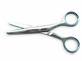 Vårdnadshavare:		Elev:_ _ _ _ _ _ _ _ _ _ _ _ _ _ _ 	_ _ _ _ _ _ _ _ _ _ _ _ _ _ _ _ _ _ Namnförtydligande:		Namnförtydligande:_ _ _ _ _ _ _ _ _ _ _ _ _ _ _ _ 	_ _ _ _ _ _ _ __ _ _ _ _ _ _ _ _ _ _ _ _